Муниципальное бюджетное дошкольное образовательное учреждение МО г. Саяногорск детский сад комбинированного вида №20 «Дельфин»КОНСУЛЬТАЦИЯ ДЛЯ ВОСПИТАТЕЛЕЙ«Развитие диалогической речи у детей дошкольного возраста»                                                     подготовила                                                           учитель-логопед                                                                                            Сафонова Наталья Александровнаг. Саяногорск2013г.Обучение диалогической речью в процессе повседневного общения.    Одним  из условий развития диалогической  речи является организация речевой  среды, взаимодействия взрослых  между собой, взрослых и детей,  детей друг с другом.    Основным  методом формирования диалогической речи в повседневном общении является разговор воспитателя с детьми (неподготовленный диалог). Это наиболее распространенная, общедоступная и универсальная форма речевого общения воспитателя с детьми в повседневной жизни.Умения соблюдать элементарные правила поведения в диалоге: – соблюдать очередность в разговоре;– выслушивать собеседника, не перебивая поддерживать общую тему разговора, не отвлекаться от нее;– не говорить с полным ртом;– говорить спокойно, доброжелательным тоном.    Общение  воспитателя с детьми должно строиться с учетом изменяющейся на протяжении дошкольного детства потребности ребенка в общении. Следует правильно организовывать диалог с учетом возрастных и индивидуальных особенностей, потребностей каждого ребенка, его интересов, уровня речевого развития.    Разговор  воспитателя с детьми только  тогда оказывает на них развивающее  влияние, когда в группе создана  доброжелательная атмосфера, обеспечено  их эмоциональное благополучие, когда господствует личностно-ориентированная  модель взаимодействия взрослого с ребенком. В этом случае главным в общении являются понимание, признание и принятие личности ребенка. Ребенок охотно вступает в контакт со взрослым, если чувствует внимание, интерес и доброжелательность взрослых, комфортность, свою защищенность.    Важно  помнить, что воспитатель занимает  особое место в жизни ребенка.  А. Н. Леонтьев причислял воспитателя  к малому, интимному кругу общения  ребенка, обращал внимание на  то, как своеобразно отношение  детей к воспитателю, как необходимо им его внимание и как часто они прибегают к его посредничеству в своих отношениях друг с другом. При доверительных отношениях с воспитателем дети даже чаще, чем родителям, рассказывают ему о своих переживаниях.   Воспитатель  разговаривает с детьми по  любому удобному поводу, в разное время. Разговор проходит в непринужденной обстановке, ребенок свободно общается с воспитателем, спрашивает его, рассказывает о чем-то. Речь воспитателя может быть оформлена по-разному: и в виде вопросов, и в виде пояснений, и в виде указаний, и в виде объяснений.Разговор имеет  большое значение. С его помощью  можно оказывать влияние на все  стороны речи ребенка: исправлять ошибки, давать образец правильной речи, развивать  навыки диалогической и монологической речи. В индивидуальном разговоре легче сосредоточить внимание ребенка на отдельных ошибках в его речи. Воспитатель может изучить все стороны детской речи, выявить ее недостатки, определить, в чем следует поупражнять ребенка, узнать его интересы, стремления, настроение.   Разговоры с детьми могут быть индивидуальными и коллективными.   Например, девочка принесла в группу  своего зайчика. Она застенчива  и молчалива. Воспитательница  подошла к ней и спросила: «Ты  дома своего зайчика накормила?»  – «Да». – «А что ты ему  давала?» – «Чайку». – «Чай он пил. А что ел?» – «Булку». – «А сейчас что твой зайчик делает?» – «Спит». – «Вот ты и белого зайчика покорми и уложи их вместе спать».   В коллективном  разговоре участвуют несколько  детей или вся группа.     Например, однажды дети нарвали одуванчиков и поставили в вазу. Вечером, уходя домой, Юра подошел к букету, посмотрел на него, очень удивился и позвал других детей: «Смотрите, смотрите, цветы закрылись!» «Это они спать хотят», – сказала Люся. «Нет, они завяли», – сказала другая девочка. Так возник непреднамеренный разговор. Далее воспитатель поддержал его и объяснил, почему одуванчики закрылись. Утром, когда дети увидели вновь распустившиеся цветки, разговор продолжился.   Самое  лучшее время для коллективных  разговоров – прогулка. Для индивидуальных разговоров больше подходят вечерние и утренние часы. Но когда бы воспитатель ни говорил с детьми, разговор должен быть полезным, интересным и доступным.   Разговоры  с детьми могут быть преднамеренными  и непреднамеренными. Преднамеренные  разговоры планируются воспитателем заранее. Непреднамеренные разговоры воспитатель не планирует, они возникают по инициативе детей или его самого во время прогулок, игр, режимных процессов.   Для разговоров  с детьми воспитатель использует  все моменты жизни детского сада. Встречая детей в утренние часы, воспитатель может поговорить с каждым ребенком, спросить о чем-то (кто сшил платье? куда ездила в выходной день с папой и мамой? что видел интересного?).   Тематика  и содержание разговоров определяются  задачами воспитания и зависят от возрастных особенностей детей. В младшей группе круг разговоров связан с тем, что окружает детей, что они непосредственно наблюдают; с игрушками, транспортом, улицей, семьей. В средней и старших группах тематика разговоров расширяется за счет новых знаний и опыта, которые дети получают из окружающей жизни, книг, телевидения. С ребенком можно говорить о том, что он не видел, но о чем ему читали в книгах, о чем он слышал. Тематика разговоров определяется интересами и запросами детей.    Большое  влияние на речь детей оказывает  воспитатель. В связи с этим  его собственная речь должна  прежде всего учитывать возраст  детей.   Педагог  должен воспитывать своей речью.  «Слово воспитателя, не согретое  теплотой его убеждения, не  будет иметь никакой силы» (К. Д. Ушинский).   Не следует  злоупотреблять ласкательными, уменьшительными  суффиксами, особенно если речь  по содержанию не соответствует  форме («Юрочка, ты себя плохо  ведешь, я тобой недовольна»). Ребенок  должен понять содержание речи  и по ее тону. Воспитатель не должен допускать неточностей и небрежностей в своей речи. Она должна быть эмоциональной, образной, культурной. Следует к месту использовать произведения устного народного творчества: пословицы, поговорки, потешки, загадки.    В  первые дни пребывания детей в детском саду в младшей группе преобладают индивидуальные разговоры. Очень важно расположить ребенка к себе, заинтересовать его. Следует использовать привлекательные игрушки, яркие картинки, животных из уголка природы. Воспитатель вовлекает малышей в коллектив, приучает слушать взрослых и друг друга и постепенно переходит к разговорам с подгруппами детей. В процессе общения недопустимы молчаливое рассматривание предметов, молчаливое выполнение просьб молчаливых детей.   Воспитатель обращается к детям с общими вопросами. Малыш не всегда относит к себе речь, обращенную ко всей группе, поэтому следует конкретизировать свое обращение («Дети, подойдите ко мне. И Ваня подойди, и Катя»).   К поведению  детей во время разговора еще  не предъявляется строгих требований. Допустимы коллективные ответы, ребенок может прервать собеседника, закончить разговор на полуслове. Постепенно воспитатель приучает детей слушать не перебивая, говорить громче или тише, смотреть на собеседника.    В средней и особенно в старших группах начинают преобладать коллективные разговоры. Дети уже умеют слушать воспитателя и товарищей не перебивая, ждать очереди высказаться; способны более длительное время слушать других и говорить сами. Разговоры их более длительны, поскольку запас знаний больше, а интересы шире. Если в младших группах воспитатель в основном побуждает детей к инициативным высказываниям, то теперь большее внимание он обращает на содержание детской речи, ее правильность. С детьми можно разговаривать о том, что они видели на улице, о прочитанных книгах. Они вспоминают ход событий, используют образные выражения, сравнения, красивые описания. Повышаются требования к поведению детей во время разговора: они не могут прерывать разговор и уходить; должны говорить спокойно, четко, не торопясь, поочередно. В непосредственном общении с воспитателем дети задают много вопросов, которые показывают, как растут их сознание, интересы, расширяется  круг знаний. Они живо интересуются жизнью взрослых, окружающими предметами, природой. Воспитатель внимательно вслушивается в вопросы и понятно отвечает на них, организует их обсуждение. При ответах на вопросы следует опираться на опыт детей, на наглядность. Иногда при нежелательных вопросах о вульгарных словах целесообразно, кратко объяснив, что это слово нехорошее, переключить внимание детей на что-нибудь другое. Бывают такие вопросы, на которые воспитатель не знает ответа. В подобных случаях следует говорить, что он почитает об этом и расскажет в следующий раз.  Нужно обращать  внимание на правильность построения  детьми вопросов.   Для формирования  диалогической речи используется  прием словесных поручений (попросить  у помощника воспитателя тряпочку  для мытья кубиков, сходить  в соседнюю группу за книгой и т. п.). Особенно велико значение этого приема в освоении речевого этикета. Сначала к таким поручениям привлекают самых общительных детей, а постепенно и менее активных. Педагог дает образец словесной просьбы, который дети могут повторить. «Ира, пожалуйста, пойди к Анне Ивановне и скажи: «Анна Ивановна, если вам не трудно, поменяйте нам воду в тазу, мы моем кубики». По мере накопления опыта общения надобность в образце отпадает и ребенок сам выбирает подходящую формулу.    Для развития диалогической речи в старшем дошкольном возрасте большое значение имеет совместная деятельность. В процессе ее возникают задачи инструктирования, обсуждения, согласования, оценки действий. Устанавливается контакт и поддерживается взаимосвязь, происходит обмен мнениями, замыслами, возникает взаимопонимание, стимулируется активность. При этом главными условиями для развития диалогической речи являются инициативность и активность самого ребенка, которые должны всемерно побуждаться и поощряться. Установлено, что влияние совместной деятельности детей на диалогическую речь значительно повышается, если им показать, что ее успех зависит от умения общаться, договариваться. Совместная деятельность способствует осознанию детьми необходимости владения диалогическими умениями, а следовательно, и развивает их.    Подлинной  социальной практикой ребенка  является игра (А. В. Запорожец). Известно, что в игре развиваются  два типа отношений: а) реальные  детские взаимоотношения и б)  игровые отношения. Оба типа  отношений включают диалогическое общение, причем уже в средней группе в играх наблюдаются диалоги с монологическими вставками.    Для  обучения детей способам общения  в игре можно применятьбеседы-обсуждения  игровых ситуаций, предложенных  воспитателем; беседы по содержанию  художественных произведений, отображающих общение детей; игры-драматизации и беседы по ним, вовлечение в совместную деятельность и обсуждение ее организации и результатов.    Эффективным  методом развития диалогической  речи является дидактическая  игра. В младших группах особенно полезны игры с образными игрушками. Воспитатель разыгрывает инсценировки (с куклой, мишкой, Незнайкой) и ведет разговор от имени персонажа. Сюжеты для сценариев берутся из детской жизни, из хорошо знакомых детям художественных произведений.В методике разработано  много дидактических игр, направленных на комплексное развитие речи. Задачи обучения диалогической речи решаются во взаимосвязи с задачами развития словаря, грамматической и фонетической сторон речи.Полезно использовать подвижные игры, которые содержат диалоги («Гуси-лебеди», «Обыкновенные жмурки», «Фанты», «Краски», «Коршун» и др.). В них закрепляются умения адресовать речь собеседнику, вдумываться в сказанное партнерами, выражать свою точку зрения, формулировать вопрос правильно. Целенаправленное  обучение диалогической речи происходит в специально организованных речевых  ситуациях. Они направлены на развитие умений договариваться во время общения, расспрашивать собеседника, вступать в чей-то разговор, соблюдать правила  речевого этикета, высказывать сочувствие, убеждать, доказывать свою точку зрения.Методические приёмы обучения детей диалогической речи Беседа—организованный разговор педагога со всей группой детей, посвященный одному какому-либо вопросу.В беседе педагог:1) уточняет и упорядочивает опыт детей, т. е. те представления и знания о жизни людей и природы, которые дети приобре­ли во время наблюдений под руководством педагога и в разнообразной деятельности в семье и в детском саду;2) воспитывает у детей правильное отношение к окружающему;3) приучает детей целеустремленно и последовательно мыслить, не отвлекаясь от темы беседы;4) учит просто и понятно излагать свои мысли. Кроме того, во время беседы педагог воспитывает у детей устойчивое внимание, умение слушать и понимать речь других, сдерживать непосредственное желание сразу отвечать на вопрос, не подождав вызова, привычку говорить достаточно громко и отчетливо, чтобы все слышали.В беседах дети приобретают знания, умения и навыки, которые необходимы для обучения в школе.  Беседы оказывают большое влияние на всю разнообразную деятельность детей и их поведение. Так, после бесед о семье, о труде матери дети стремятся действенно проявить свое отношение к близким людям. «Посоветуйте, что мне подарить маме, у нее скоро день рождения»,— обращается девочка к воспитательнице после одной из таких бесед. Содержанием бесед является программный материал по ознакомлению детей с окружающей действительностью: бытом, трудом людей, событиями общественной жизни, жизнью природы, а также деятельность детей в детском саду (игры, труд, взаимопомощь и т. п.).При подборе программного материала для бесед необходимо учитывать личный опыт детей группы, запас их представлений и знаний, потому что дети могут принимать активное участие в беседе в том случае, когда у них есть некоторые более или менее ясные и разнообразные представления о предмете беседы. «Нельзя ребенка допускать описывать то, судить о том, о чем, у него нет достаточных, им вполне и ясно усвоенных данных»,— писала Е. И. Тихеева. Личный опыт ребенка, приобретенный путем наблюдений, в деятельности или через художественную литературу, служит тем материалом, на котором можно строить  беседу и сообщать новые знания детям.Проведение беседы требует от воспитателя подготовки. При очередном календарном планировании работы воспитатель намечает, какой программный материал по ознакомлению с окружающим целесообразнее дать детям в беседе; затем необходимо составить план последовательного хода всего занятия от начала до конца. Нужно продумать, как начать беседу, чтобы быстро собрать внимание детей и возбудить у них интерес к предстоящему занятию, активную умственную деятельность, воздействовать на их чувства. В качестве такого эмоционального средства можно использовать картину, новую для детей загадку, стихотворение, которые имеют прямое отношение к содержанию беседы. В ходе беседы вопросы воспитателя, которые являются основным методическим приемом на этом занятии, раскрывают, содержание намеченной темы и, направляя мысль детей, учат их правильно отвечать. Воспитатель должен продумать содержание и формулировку своих вопросов, чтобы они были понятны всем детям.Чтобы добиться правильного ответа, нужно поставить вопрос четко и спрашивать детей надо о конкретных фактах и явлениях, которые им известны, по поводу которых они могут высказать какие-либо суждения.Своими вопросами воспитатель должен направлять мысль детей на существенные, характерные признаки и явления. Нельзя задавать детям вопросы, которые им непосильны, а также такие, которые не способствуют активизации мысли. С этой точки зрения не следует задавать пяти-, шестилетним детям такие вопросы: сколько ног у коровы? Сколько глаз у кошки? Сколько ушей у кролика? и т. п. Во-первых, это детям хорошо известно; во-вторых, беседа о количестве ног, ушей, глаз, хвостов ничего не прибавляет к знаниям детей о животных. Ведь все животные имеют одинаковое количество ног, ушей и пр. Одно животное отличается от другого не количеством членов тела, а характерными их качествами, образом жизни, повадками. У кролика уши длинные; у кошки ушки маленькие, стоячие; у белки на кончиках ушей кисточки. Наглядный материал готовится заранее и хранится так, чтобы он преждевременно не отвлекал детей. Предмет, который используется на занятии в качестве наглядного пособия, должен ярко иллюстрировать программный материал беседы.В конце занятия полезно закрепить содержание беседы или углубить ее эмоциональное воздействие на детей. Это можно сделать разными путями, а именно: воспитатель излагает содержание беседы в кратком заключительном рассказе, повторяя самое существенное; в конце беседы проводится дидактическая игра на том же программном материале (на это отводится 3—5 минут); детям предлагается прочитать знакомое стихотворение или спеть песню, близкую по содержанию теме беседы; можно прочитать художественный рассказ.При проведении беседы воспитатель должен стремиться к тому, чтобы все дети были активными ее участниками. Для этого необходимо соблюдать следующие правила: ставить вопрос всей группе, затем вызывать одного ребенка для ответа. Нельзя спрашивать детей в том порядке, в каком они сидят. Это приводит к тому, что часть детей перестает работать: неинтересно ждать очереди, когда знаешь, что до тебя еще далеко.Недопустимо спрашивать одних и тех же детей (наиболее бойких). Надо стараться вызывать большее количество детей хотя бы для краткого ответа на поставленный вопрос.Дети во время беседы должны отвечать по одному, а не хором. Но если воспитатель ставит такой вопрос, на который у всех или у многих детей может быть один и тот же,  простой ответ (например, «были», «ходили»), то дети могут ответить хором.Не следует прерывать отвечающего ребенка, если в том нет прямой надобности; нецелесообразно ценой длительных усилий «вытягивать» ответ, если ребенок не имеет необходимых знаний или еще не преодолел своей застенчивости; в таких случаях можно удовлетвориться кратким, даже односложным ответом. 	В младшей группе практикуются занятия в форме игры, где речевая активность детей (ответы на вопросы) занимает основное место. Это дидактические игры с куклой, которые заключаются в том, что воспитательница разыгрывает небольшую инсценировку с участием куклы, например встреча новой куклы, угощение куклы, сборы куклы на прогулку и т. п. В продолжение этой игры педагог ведет разговор с детьми от имени куклы, вставляя вопросы, замечания от себя; дети отвечают хором и по одному. Такая форма разговора соответствует детским интересам и служит прекрасным средством активизации речи детей. Методически важен вопрос о соотношении в беседе речи взрослого и детей. Как показывают наблюдения, часто речевая активность педагога превалирует над детской. Иногда воспитатели, ставя вопрос, не дают детям возможности сосредоточиться и подумать, торопятся ответить сами, начиная рассказывать о том, что наблюдали, например, на экскурсии. Детям не остается ничего другого, как пассивно слушать. Другая крайность заключается в «вытягивании» у детей ценой значительных усилий правильных ответов. Эффективность беседы в значительной степени зависит от умения педагога целенаправленно вести за собой детей, направлять детскую мысль и активизировать речевую деятельность.В методике определено, в каких возрастных группах проводятся занятия-беседы. В отношении младшего дошкольного возраста используется беседа-разговор в процессе получения опыта. Беседой сопровождается рассматривание игрушек, картинок.В среднем дошкольном возрасте преимущественно используются беседы, которые сопровождают получение новых знаний, сопутствуют наблюдениям (из чего сделаны предметы, наша одежда, умывальные принадлежности) и экскурсиям (что делает почтальон).В старшем дошкольном возрасте проводятся все виды бесед.  Развитие диалогического общения детей со сверстниками Общение дошкольников со сверстниками качественно меняется в сравнении с общением в предыдущие периоды. У дошкольников (4-5 лет) общение со сверстниками становится приоритетным. Они активно общаются между собой в самых разных ситуациях (во время режимных моментов, в процессе различных видов деятельности — игры, труда, занятий и др.). Особенно проявляется и развивается общение во время игровой деятельности. Развивающееся общение влияет на характер игры и ее развитие. Возникает большое разнообразие коллективных задач:совместная игра;навязывание собственных образцов;управление действиями партнера и контроль,  за их выполнением;постоянное сравнение с собой и оценка конкретных поведенческих актов.Такое разнообразие коммуникативных задач требует освоения соответствующих действий: требовать, приказывать, обманывать, жалеть, доказывать, спорить и т. д.Общение со сверстниками очень эмоционально насыщено. Действия, адресованные сверстнику, аффективно направлены (в 9-10 раз больше экспрессивно-мимических проявлений, чем при общении со взрослым).Наблюдается большое разнообразие эмоциональных состояний: от яростного негодования до бурной радости, от нежности и сочувствия до гнева. Дошкольник одобряет ровесника чаще, чем взрослого, и чаще вступает с ним в конфликтные отношения.Контакты детей нестандартны и не регламентированы. Дошкольники в своих взаимоотношениях используют самые неожиданные действия. Их движения раскованны, не нормированы: они прыгают, кривляются, принимают разные позы, передразнивают друг друга, придумывают разные слова, сочиняют небылицы и т. д.В среде сверстников ребенок может свободно проявлять свои индивидуальные особенности.С возрастом контакты детей все больше подчиняются общепринятым правилам поведения. Но до конца дошкольного возраста отличительной особенностью детского общения являются его нерегламентированность и раскованность.В общении со сверстниками инициативные действия преобладают над ответственными. Для ребенка важнее свое собственное действие (высказывание), пусть даже чаще всего оно не поддерживается сверстником. Поэтому диалог может распадаться. Несогласованность коммуникативных действий нередко порождает протесты, обиды, конфликты между детьми.Общение должно быть доброжелательным, адресованным, поддерживаемым комментирующими, рассуждающими, взаимосвязанными высказываниями, вопросами, побуждениями.Изменение характера общения в дошкольный периодТаким образом, содержание общения существенно изменяется в период от 3 до 6-7 лет.Эмоционально-практическое общение со сверстниками преобладает в возрасте 2-4 лет. Его характеризует:интерес к другому ребенку, повышенное внимание к его действиям;стремление привлечь внимание сверстника к себе; желание продемонстрировать ровеснику свои достижения и вызвать его ответную реакцию.В младшем дошкольном возрасте сохраняется эмоционально-практическое, а наряду с ним возникает общение ситуативное, при котором многое зависит от конкретной обстановки, в которой происходит взаимодействие.Каждый ребенок озабочен тем, чтобы привлечь к себе внимание и получить эмоциональный отклик партнера. При этом настроение, желание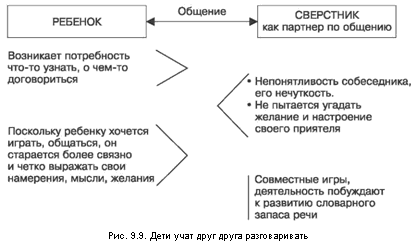 Общение со сверстником приобретает особый смысл. Среди многообразных высказываний преобладают разговоры, связанные с собственным «Я».Ситуация. «Мой сын Миша (7 лет), — пишет мама, — почти совершенство. Но на людях он всегда молчит. Я стараюсь это оправдать перед своими знакомыми какими-то причинами, мол, Миша устал, торопится домой и т. д., но все же замкнутость сына меня настораживает. Когда он дома — все в порядке, а на людях сразу же уходит в себя. Посоветуйте, что делать?»Дайте совет маме.Решение. Нужно постараться объяснить Мише, что застенчивость часто воспринимается как недружелюбие, и, чтобы нравиться людям, надо быть более общительным. Но, давая подобный совет, надо быть уверенным, что данная проблема не возникла из-за мамы. Возможно, что:молчаливость Миши — это свойство его характера, так же он ведет себя и в компании детей, то есть на самом деле он не меняется, зато изменяются ожидания мамы, которой хотелось бы, чтобы в общении с ее знакомыми Миша вел себя более непринужденно; в общении с другими меняется сама мама, отчего Мише становится не по себе, и он замыкается;разговоры, ведущиеся в группе, составляющей мамино окружение, Мишу не интересуют, а возможно и такое, что эту группу устраивает молчание Миши.Ситуация. Мы довольно часто слышим детские высказывания такого типа: «Давай вместе в машинки играть!», «Смотри, что у нас получилось!».О чем свидетельствуют такие обращения детей? К детям какого возраста они относятся?Решение. У детей есть общее дело, которое их увлекает. Теперь уже не столь важно, какой «Я», а какой «Ты», главное — у нас есть интересная игра. Этот поворот от «Я» к «Мы» наблюдается у детей после 4 лет, когда и происходит попытка объединиться в игре.Ситуация. Вова (4 года) быстро говорит Вите (4,5 года): «Жадина ты какая-то».О чем свидетельствует это и подобные суждения сверстников?Каковы особенности оценочных суждений детей?Решение. Подобного рода оценки дети дают друг другу на основании сиюминутных, часто ситуативных проявлений: не дает игрушку, значит, «жадина». О своем недовольстве ребенок охотно и откровенно сообщает сверстнику. Оценки маленьких детей носят слишком субъективный характер. Они сводятся к противопоставлению: «Я» и «Ты», где «Я» заведомо лучше, чем «Ты».Ситуация. Дети играют дружно и ни на что не жалуются.Значит ли такая ситуация, что в группе все равны?Решение. Нет, не значит. Скорее всего, между детьми сложился определенный тип отношений: одни только командуют, другие только подчиняются.Может быть и такое, что агрессивный ребенок запугивает одного, упрашивает другого, заискивает перед третьим, но так или иначе всех подчиняет своей активностью.Подражание сверстникамВ младшем дошкольном возрасте сохраняется эмоционально-практическое, а наряду с ним возникает общение ситуативное, при котором многое зависит от конкретной обстановки, в которой происходит взаимодействие.Каждый ребенок озабочен тем, чтобы привлечь к себе внимание и получить эмоциональный отклик партнера. При этом настроение, желаниеСитуация. Дети вместе и попеременно шалили, поддерживая и усиливая общее веселье. Внезапно в их поле зрения появилась яркая игрушка. Взаимодействие детей прекратилось: его нарушил привлекательный предмет. Каждый ребенок переключил свое внимание со сверстника на новый предмет, и борьба за право им обладать едва не привела к драке.Определите примерный возраст детей и форму их общения.Решение. Возраст этих детей — от двух до четырех лет. В этот период ярко проявляется эмоционально-практическое общение, которое во многом зависит от ситуации. Изменение ситуации и ведет к подобной трансформации процесса общения.Диалогическая речь – наиболее простая, естественная форма общения, которая к семи годам должна быть практически сформирована. Опыт работы по развитию диалогического общения детей со сверстниками говорит о том, что на разных возрастных этапах первостепенное значение приобретает та или иная задача, и в зависимости от этого воспитатель отбирает содержание, форму, метод обучения.Возраст ребенкаХарактер общения2-3 года	Гораздо важнее общаться со взрослыми и играть с игрушками4 года	Резко возрастает значимость других детей в жизни ребенка в сравнении со значимостью взрослого. Иногда ребенок предпочитает одиночные игры6 лет	Появляются избирательные привязанности, возникает дружба и более устойчивые, глубокие отношения между детьми